Pilgrim Primary Academy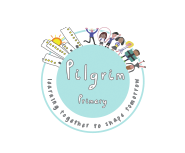 Headteacher: Mrs L Meek (BA Hons, PGCE)Oxford Street, Plymouth, PL1 5BQTel: 01752 225319E-mail:  contactus@ppsonline.org5th June 2018Dear Parents and Carers,On Friday 8th June, the Year 5 class will be visiting City College, as part of their Widening Horizons project.  We will be walking to the college and will leave promptly at 9.00am, therefore it is important that your child is ready to come in to school as soon as the doors open at 8.50am. We hope to return to school by 2.30pm. Any changes to our return time will be advised by the school office.All children will need a packed lunch and a drink, which is not fizzy. Please let me know whether your child is entitled to a Free School Meal packed lunch, whether you will be providing your child with a packed lunch, or whether you would like to pay for a packed lunch from the school kitchen for £2.10.The children will need to wear old clothes for the day, as some of the activities can get quite messy, and make sure that they wear comfortable shoes and bring a coat.Yours faithfully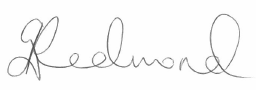 Ms Redmond-------------------------------------------------------------------------------------------------City College Widening HorizonsPupil Name _____________________________________        Year 5I give my permission for my child to visit City College on Friday 8th June. I understand that my child will need to wear old clothes, comfortable shoes and bring a coat.Any medical needs Please tick below:   My child is entitled to a Free School Meal packed lunch.   I will be providing a packed lunch for my child.   I would like a packed lunch from the school kitchen and I enclose £2.10Signed _________________________